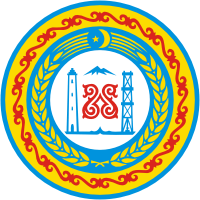 АДМИНИСТРАЦИЯАЗАМАТ-ЮРТОВСКОГО СЕЛЬСКОГО ПОСЕЛЕНИЯГУДЕРМЕССКОГО МУНИЦИПАЛЬНОГО РАЙОНАЧЕЧЕНСКОЙ РЕСПУБЛИКИП О С Т А Н О В Л Е Н И Еот  «17»   июль 2018г           с. Азамат-Юрт		                      № 15Об утверждении Порядка формирования и ведения реестра источников доходов местного бюджета муниципального образования «Азамат-Юртовское сельское поселение»	В соответствии с пунктом 7 статьи 47.1 Бюджетного кодекса Российской Федерации и постановлением Правительства Российской Федерации от 31.08.2016 № 868 «О порядке формирования и ведения перечня источников доходов Российской Федерации», ПОСТАНОВЛЯЮ:	1. Утвердить прилагаемый Порядок формирования и ведения реестра источников доходов местного бюджета муниципального образования «Азамат-Юртовское сельское поселение».	2. Разместить настоящее постановление на официальном сайте администрации муниципального образования «Азамат-Юртовское сельское поселение» в информационно-телекоммуникационной сети «Интернет». 	3. Настоящее постановление вступает в силу на следующий день после дня его официального опубликования (обнародования). Глава администрации                                                    Э. Х. ЭсхановИсп. Э.С. Баматгиреева							УТВЕРЖДЕН постановлением администрациимуниципального образования«Азамат-Юртовское сельское поселение»от____________ _г №______ПОРЯДОКформирования и ведения реестра источников доходов местного бюджета муниципального образования «Азамат-Юртовское сельское поселение»1. Настоящий Порядок разработан в соответствии со статьей 47.1 Бюджетного кодекса Российской Федерации и Общими требованиями к составу информации, порядку формирования и ведения реестра источников доходов федерального бюджета, реестров источников доходов бюджетов субъектов Российской Федерации, реестров источников доходов местных бюджетов и реестр источников доходов бюджетов государственных внебюджетных фондов (далее - Общие требования), утвержденными постановлением Правительства Российской Федерации от 31.08.2016 № 868 «О порядке формирования и ведения перечня источников доходов Российской Федерации», и определяет правила формирования и ведения реестра источников доходов местного бюджета муниципального образования «Азамат-Юртовское сельское поселение».2. Реестр источников доходов местного бюджета представляет собой единый информационный ресурс, путем заполнения электронных форм, в котором отражаются данные на этапах составления, утверждения и исполнения решения о местном бюджете муниципального образования «Азамат-Юртовское сельское поселение» по источникам доходов местного бюджета и соответствующим им группам источников доходов местного бюджета, включенным в перечень источников доходов Российской Федерации. 3. Реестр источников доходов местного бюджета формируется и ведется финансовым управлением администрации муниципального образования «Азамат-Юртовское сельское поселение».4. Реестр источников доходов местного бюджета ведется на государственном языке Российской Федерации.5. Реестры источников доходов местного бюджета хранятся в соответствии со сроками хранения архивных документов, определенными в соответствии с законодательством Российской Федерации об архивном деле.6. В целях ведения реестров источников доходов местного бюджета главные администраторы доходов местного бюджета и администраторы местного бюджета, органы и организации, осуществляющие оказание (выполнение) государственных услуг (выполнение работ), предусматривающих за их оказание (выполнение) взимание платы по источнику доходов местного бюджета (в случае, если указанные органы и организации  не осуществляют бюджетных полномочий администраторов местного бюджета (далее - участники процесса ведения реестров источников доходов местного бюджета), обеспечивают предоставление сведений, необходимых для ведения реестров источников доходов местного бюджета в электронной форме.Электронное взаимодействие между органами и организациями в целях, предусмотренных абзацем первым настоящего пункта, организуется в порядке, установленном финансовым управлением администрации муниципального образования «Азамат-Юртовское сельское поселение». Ответственность за полноту и достоверность информации, а также своевременность ее включения в реестры источников доходов местного бюджета несут участники процесса ведения реестров источников доходов местного бюджета.7. При формировании и ведении реестров источников доходов местного бюджета используются усиленные квалифицированные электронные подписи лиц, уполномоченных действовать от имени участников процесса ведения реестра источников доходов местного бюджета.8. В реестры источников доходов местного бюджета в отношении каждого источника доходов местного бюджета включается информация, указанная в пункте 11 Общих требований.9. В реестрах источников доходов местного бюджета формируется консолидированная и (или) сводная информация по группам источников доходов местного бюджета по показателям прогнозов доходов местного бюджета на этапах составления, утверждения и исполнения местного бюджета, а также кассовым поступлениям по доходам местного бюджета с указанием сведений о группах источников доходов местного бюджета на основе перечня источников доходов Российской Федерации.10. Информация, указанная в подпунктах «а» - «д» пунктах 11 Общих требований, формируется и изменяется на основе перечня источников доходов Российской Федерации.11. Информация, указанная в пунктах «е» - «и» пункта 11 Общих требований, формируется и ведется на основании прогнозов поступления доходов местного бюджета.12. Информация, указанна в подпункте «к» пункта 11 Общих требований, формируется на основании соответствующих сведений реестра источников доходов Российской Федерации, представляемых Федеральным казначейством в соответствии с установленным порядком формирования и ведения реестра источников доходов Российской Федерации.13. Органы и организации, указанные в пункте 6 настоящего Порядка, обеспечивают предоставление органу, указанного в пункте 3 настоящего Порядка, информации, указанной в пункте 11 Общих требований, для формирования и ведения реестров источников доходов местного бюджета в следующие сроки:а) информации, указанной в подпунктах «а» - «д», - незамедлительно, но не позднее одного рабочего дня со дня внесения указанной информации в перечень источников доходов Российской Федерации, реестр источников доходов Российской Федерации;б) информации, указанной в подпунктах «ж», «з» и «л»,- не позднее 5 рабочих дней со дня принятия или внесения изменений решение о  местном бюджете;в) информации, указанной в подпункте «и»,- согласно установленному в соответствии с бюджетным законодательством порядком ведения прогноза доходов бюджета, но не позднее 10-го рабочего дня каждого месяца года;г) информации, указанной в подпункте «е», - в сроки, установленные нормативным правовым актом о порядке составления проекта местного бюджета;д) информации, указанной в подпункте «к»,- в соответствии с установленным бюджетным законодательством порядком составления и ведения кассового плана исполнения местного бюджета, но не позднее 10-го рабочего дня каждого месяца года.14.Орган, указанный в пункте 3 настоящего Порядка, в целях ведения реестров доходов местного бюджета в течение одного рабочего дня со дня предоставления участником процесса ведения реестров источников доходов местного бюджета информации, указанной в пункте 11 Общих требований, обеспечивают в автоматизированном режиме проверку наличия информации в соответствии с пунктом 11 Общих требований.15. В случае положительного результата проверки, указанной в пункте 14 настоящего Порядка, информация, предоставленная участником процесса ведения реестров источников доходов местного бюджета, образует реестровую запись реестра источников доходов местного бюджета, которой орган, осуществляющий ведение реестра источников доходов местного бюджета в соответствии с пунктом 3 настоящего Порядка, присваивает уникальный номер реестровой записи источника дохода местного бюджета реестра источников доходов местного бюджета. При направлении участником процесса ведения реестров источников доходов местного бюджета измененной информации, указанной в пункте 11 Общих требований, ранее образованные реестровые записи обновляются.16. В случае отрицательного результата проверки, указанной в пункте 14 настоящего Порядка, информация, предоставленная участником процесса ведения реестров источников доходов местного бюджета в соответствии с пунктом 11 Общих требований, не образует (не обновляет) реестровые записи. В указанном случае орган, осуществляющий ведение реестров источников доходов местного бюджета в соответствии с пунктом 3 настоящего Порядка, в течение не более одного рабочего дня со дня представления участником процесса ведения реестра источников доходов информации уведомляет его об отрицательном результате проверки посредством направления протокола, содержащего сведения о выявленных несоответствиях.17. При получении предусмотренного пунктом 16 настоящего Порядка протокола участник процесса ведения реестра источников доходов местного бюджета в срок не более трех рабочих дней со дня его получения устраняет выявленные несоответствия и повторно представляет информацию для включения в реестр источников доходов местного бюджета.18. Уникальный номер реестровой записи источника дохода местного бюджета реестра источников доходов местного бюджета формируется в соответствии с пунктом 22 Общих требований.19. Реестр источников доходов местного бюджета направляется в составе документов и материалов, представляемых одновременно с проектом решения о местном бюджете в Совет депутатов муниципального образования «Азамат-Юртовское сельское поселение» по форме, разрабатываемой и утверждаемой финансовым управлением администрации муниципального образования «Азамат-Юртовское сельское поселение».20. Реестр источников доходов местного бюджета представляется в Министерство финансов Чеченской Республики в порядке, установленном Правительством Чеченской Республики. 21. Реестр источников доходов местного бюджета размещается на официальном сайте администрации муниципального образования «Азамат-Юртовское сельское поселение» в информационно-телекоммуникационной сети «Интернет». 